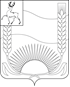 АДМИНИСТРАЦИЯ БУТУРЛИНСКОГО МУНИЦИПАЛЬНОГО РАЙОНАУПРАВЛЕНИЕ ОБРАЗОВАНИЯ, МОЛОДЕЖНОЙ ПОЛИТИКИ И СПОРТАПРИКАЗот  29.12.2016			                                                            № 437О проведении муниципального этапа областного конкурса медиатворчества «Окно в мир»         На основании приказа министерства образования Нижегородской области от 05.10.2016 года № 3501 «О проведении областного конкурса медиатворчества «Окно в мир», в целях формирования экологической культуры подрастающего поколения приказываю:  Провести муниципальный этап областного конкурса   медиатворчества «Окно в мир» (далее – Конкурс) в срок до 01 марта 2017 года, утвердить       Положение муниципального этапа Конкурса (Приложение № 1)  МБУ ДО ДЮЦ «Бутурлинец» (Марычева О.И.):  Провести организационную работу  по проведению муниципального этапа           Конкурса.2.2 Назначить ответственных лиц за проведение муниципального этапа Конкурса. Руководителям образовательных организаций:3.1   Провести организационную работу по участию обучающихся в Конкурсе.     4.    Контроль за исполнением приказа оставляю за собой.Начальник                                                                                               В. В. Козлов                  Лист согласования проекта приказаАдреса рассылки:1. МБОУ Бутурлинского района  - 6 экз.2. МБУ ДО ДЮЦ «Бутурлинец» - 1 экз.Проект приказа вносит  методист   МБУ ДО ДЮЦ «Бутурлинец»  ____________________   Д.Б. Савинов     06 декабря 2016 года                                                    подпись                           Приказ согласован сЗаместителем начальника управления образования, молодежной политики и спорта          ____________________   Н.В. Мишиной                                                                                   подпись                                                              УТВЕРЖДЕНО  приказом управления образования,                                                                                    молодежной политики и спорта                                                                       от  29.12.2016       № 437 Положениемуниципального этапа областного конкурса медиатворчества "Окно в мир" 1. Цель и задачиЦель Конкурса – формирование экологической культуры подрастающего поколения средствами информационных технологий и медиатворчества. Задачи:- развивать экологическое мышление обучающихся в образовательных организациях посредством применения информационных и коммуникационных технологий;- побуждать к ответственному отношению и практической деятельности по охране окружающей среды через создание образцов медиапродуктов;- способствовать популяризации медиатворчества и информационных технологий в дополнительном образовании детей;- совершенствовать навыки обучающихся, в работе с программами компьютерной графики, анимации, web -дизайна и видеомонтажа. 2. Участники Конкурса В Конкурсе принимают участие обучающиеся образовательных организаций в трех возрастных группах:- 1 возрастная группа – от 11 до 13 лет;- 2 возрастная группа – от 14 до 16 лет;- 3 возрастная группа – от 17 до 18 лет. 3. Содержание КонкурсаКонкурс проводится в трех разделах и семи номинациях. Конкурсные работы выполняются индивидуально.Темы конкурсных работ:4. Порядок и сроки проведения КонкурсаМуниципальный этап Конкурса проводится до 01 марта 2017 года в образовательных организациях  района.Для участия в муниципальном этапе в срок до 01 марта 2017 года в МБУ ДО ДЮЦ "Бутурлинец" (далее – Центр), по адресу: р.п. Бутурлино, ул. Комсомольская,  дом 7, направляются:-    заявка на участие в Конкурсе (Приложение 1);- согласие на обработку персональных данных несовершеннолетнего (Приложение 2);-   согласие на некоммерческое использование конкурсных работ (Приложение 3);-    творческие работы обучающихся на электронных носителях.Документы направляются Савинову Д.Б. методисту МБУ ДО ДЮЦ «Бутурлинец» куратору Конкурса. Телефон для справок: 8(83172)5-42-73, 89063694877.Конкурсные материалы присылаются на электронный адрес duc_buturlinets@mail.ru с пометкой в теме: "Конкурсная работа. Окно в мир". Информация об итогах экспертизы конкурсных работ размещается на сайте Центра до 17 марта  2017 года. Конкурсные работы, представленные позднее 01 марта 2017 года, и работы, не соответствующие требованиям Конкурса, не рассматриваются. Конкурсные работы не рецензируются и не возвращаются.Решение жюри обжалованию не подлежит.Представляя работы на Конкурс, участник гарантирует, что он имеет авторские права на представленные материалы, предоставляет организаторам право на некоммерческое использование фотографий, презентаций, видеороликов и текстов исследовательских работ без предварительного уведомления автора и выплаты какого-либо вознаграждения. Публичная демонстрация представленных на Конкурс работ осуществляется с обязательным упоминанием имени автора. В случае возникновения претензий со стороны лиц, фигурирующих на снимках и в видеороликах, представленных участниками Конкурса при демонстрации или экспонировании на выставке в рамках конкурсных мероприятий, ответственность несут авторы работ.5. Требования к оформлению конкурсных работДля каждой конкурсной работы обязательно указание источников информации.5.1. Раздел "Фото"5.2. Раздел "Журналистика"5.3. Раздел "Мультимедиа"6. Награждение победителей и призеров6.1. Победители (1 место) и призеры (2, 3 место) определяются в каждой номинации и каждой возрастной группе разделов "Мультимедиа", "Фото", "Журналистика".6.2. Победители и призеры Конкурса награждаются диплома                   ПРИЛОЖЕНИЕ 1                                        к положению  муниципального этапа                                        областного конкурса медиатворчества «Окно в мир»Заявкана участие в муниципальном этапе областного конкурса    медиатворчества "Окно в мир"_______________________________________________________(орган, осуществляющий управление в сфере образования муниципального района, городского округа)1. Победители и призеры учрежденческого этапа - участники муниципального этапа:    ПРИЛОЖЕНИЕ 2                                        к положению  муниципального этапа                                        областного конкурса медиатворчества «Окно в мир»Согласие на обработку персональных данных несовершеннолетнего__________________________________________________________________ (фамилия, имя, отчество - мать, отец, опекун и т.д.)проживающий (ая) по адресу	место регистрации	наименование документа, удостоверяющего личность:__________ серия________номер___________ выдан	,дата   выдачи	выражаю   свое   согласие   на   обработкуперсональных данных_______________________________________________________________      (фамилия, имя, отчество, дата рождения несовершеннолетнего), чьим законным представителем я являюсь, а также моих следующих персональных данных: фамилия, имя, отчество, год, месяц, дата, место рождения, адрес регистрации, паспортные данные (далее - персональные данные) МБУ ДО ДЮЦ «Бутурлинец» (далее - Центр), ГБУДО "Центр развития творчества детей и юношества Нижегородской области", для оформления всех необходимых документов, требующихся в процессе проведения  областного конкурса медиатворчества "Окно в мир" (далее - Конкурс), а также последующих мероприятий, сопряженных с Конкурсом с учетом действующего законодательства.Я оставляю за собой право в случае неправомерного использования предоставленных моих и персональных данных личности, официальным представителем которой я являюсь, согласие отозвать, предоставив в адрес Центра письменное заявление.дата________________/_____________________________________________/подпись представителя несовершеннолетнего     фамилия, имя, отчество                                                                                                                                                                  ПРИЛОЖЕНИЕ 3                                        к положению  муниципального этапа                                        областного конкурса медиатворчества «Окно в мир»Согласие на некоммерческое использование конкурсных работЯ,_____________________________________________________________,                                     (ФИО)согласен (согласна) на некоммерческое использование работы моего сына (дочери)_________________________________________________________                                     (ФИО)Участника  областного конкурса медиатворчества "Окно в мир", проводимого в cooтветствии с приказом министерства образования Нижегородской области от 05.10.2016	№ 3501дата_______________/______________________________________________/подпись представителя несовершеннолетнего фамилия, имя, отчество К согласию прилагается согласие на обработку персональных данных.№Раздел КонкурсаНоминация1Мультимедиа- Создание сайтов- Учебный модуль- Анимация2Фото- Фотоколлаж- Серия фотографий3Журналистика- Печатные издания- ТележурналистикаРаздел КонкурсаТемы"Фото"- Микромир- Заповедная Россия. Пейзаж- Экорепортаж- Четыре лапы- Крылатые, пернатые- Ускользающее наследие"Журналистика"- Экорепортаж- Красная книга глазами детей- Городская экокультура- Читайте книги о природе- Зеленый двор, зеленый город, зеленая планета"Мультимедиа"- Экорепортаж- Красная книга глазами детей- Городская экокультура- Читайте книги о природе- Зеленый двор, зеленый город, зеленая планета№НоминацияСодержание1ФотоколлажСвободное соединение фотографий и изображений. Коллажи должны соответствовать заявленным темам. Приветствуется использование в коллаже авторских фотографий участника Конкурса. Работы представляются в формате JPEG.2СерияфотографийРаботы могут представлять собой фотосессии, фотоистории, фоторепортажи. Все фотографии должны быть объединены общим содержанием. Работы представляются в формате JPEG.№НоминацияСодержание1Печатные изданияУчастники представляют сверстанный электронный вариант газеты, содержащей текстовую информацию и фотографии, у каждого из представленных материалов должен быть указан автор. Работы представляются в формате PDF.2ТележурналистикаНа Конкурс представляются сюжеты и репортажи по предложенным темам. Продолжительность роликов 4-5 минут. Допускается использование готовых видеоматериалов и графических элементов, при условии самостоятельного объединения и обработки. Обязательно указание титров в начале или конце работы. Конкурсные материалы предоставляются в формате AVI.№НоминацияСодержание1Создание сайтовУчастники представляют на конкурс Web-страницу с исходными материалами.2Учебный модульУчастники представляют презентации или обучающие компьютерные программы (подготовленные самостоятельно), выполненные в виде электронных учебных модулей, викторин, игровых программ.3АнимацияДлительность анимационного ролика не ограничена.  Содержание должно соответствовать темам конкурса. Формат gif,  avi, mpeg, mpg, swf, fla, exe.№п/п Образовательнаяорганизация        ФИОучастника    ДатарожденияРазделконкурсаНомина цияНазвание работыРуководитель(должность, контактный телефон)